Двадцать шестое заседание двадцать восьмого созываРЕШЕНИЕ06 декабря 2021 года № 76О назначении публичных слушаний по проекту Решения Совета сельского поселения Первомайский сельсовет муниципального района Салаватский район Республики Башкортостан «О бюджете сельского поселения Первомайский сельсовет муниципального районаСалаватский район Республики Башкортостан на 2022 год ина плановый период 2023 и 2024 годов»В соответствии со статьей 28 Федерального закона от 06 октября 2003 года №131-ФЗ «Об общих принципах организации местного самоуправления в Российской Федерации», статьей 13 Устава сельского поселения Первомайский сельсовет  муниципального района Салаватский район Республики Башкортостан, Совет сельского поселения Первомайский сельсовет  муниципального района Салаватский район Республики БашкортостанРЕШИЛ: Назначить публичные слушания по проекту Решения Совета сельского поселения Первомайский сельсовет муниципального района Салаватский район Республики Башкортостан «О Бюджете сельского поселения Первомайский сельсовет муниципального района Салаватский район Республики Башкортостан на 2022 год и на плановый период 2023 и 2024 годов» (далее проект Решения) на 22 декабря 2021 года в 17 часов в зале заседаний Администрации  сельского поселения Первомайский сельсовет муниципального района Салаватский район Республики Башкортостан по адресу: Республика Башкортостан, Салаватский район, с. Первомайский, ул. Советская, д.9 Утвердить «Порядок учета предложений по проекту Решения Совета сельского поселения Первомайский сельсовет муниципального района Салаватский район Республики Башкортостан «О бюджете сельского поселения Первомайский сельсовет муниципального района Салаватский район Республики Башкортостан на 2022 год и на плановый период 2023 и 2024 годов», а также участия граждан в его обсуждении», согласно приложения к настоящему Решению.Утвердить следующий состав комиссии по подготовке и проведению публичных слушаний по проекту Решения Совета сельского поселения Первомайский сельсовет муниципального района Салаватский район Республики Башкортостан «О бюджете сельского поселения Первомайский сельсовет муниципального района Салаватский район Республики Башкортостан на 2022 год и на плановый период 2023 и 2024 годов»:председатель Комиссии – Рамазанов Азат Закиевич – избирательный округ № 1;секретарь Комиссии - Киселева Валентина Анатольевна – избирательный округ № 4;член комиссии Камалетдинов Фарит Исрафилович – избирательный округ № 5Организацию и проведение публичных слушаний по проекту Решения возложить на Комиссию по подготовке и проведению публичных слушаний по проекту Решения Совета сельского поселения Первомайский сельсовет муниципального района Салаватский район Республики Башкортостан «О бюджете сельского поселения Первомайский сельсовет муниципального района Салаватский район Республики Башкортостан на 2022 год и на плановый период 2023 и 2024 годов».Установить, что письменные предложения жителей сельского поселения Первомайский сельсовет муниципального района Салаватский район Республики Башкортостан по проекту Решения направляются в Совет  сельское поселения Первомайский сельсовет муниципального район Салаватский район Республики Башкортостан по адресу: Республика Башкортостан, Салаватский район, с. Первомайский, ул. Советская, 9 в период 5 календарных дней со дня обнародования настоящего Решения.Обнародовать на информационном стенде Совета сельского поселения Первомайский сельсовет муниципального района Салаватский район Республики Башкортостан по адресу: Республика Башкортостан, Салаватский район, с. Первомайский, ул. Советская, 9 и разместить на информационном сайте Администрации сельского поселения Первомайский сельсовет муниципального района Салаватский район Республики Башкортостан по адресу: http://pervomay-sp.ru   Контроль за исполнением настоящего Решения возложить на постоянную комиссию Совета сельского поселения Первомайский сельсовет муниципального района Салаватский район Республики Башкортостан по бюджету, налогам, экономическому развитию, вопросам собственности и инвестиционной политике.Глава сельского поселения                                                     Г.З. ЖашковскаяПриложениек Решению Советасельского поселенияПервомайский сельсоветмуниципального районаСалаватский районРеспублики Башкортостанот 06.12.2021 года № 76ПОРЯДОКучета предложений по проекту решения«О бюджете сельского поселения Первомайский сельсоветмуниципального района Салаватский район Республики Башкортостан на 2022 год и на плановый период 2023 и 2024 годов»,а также участия граждан в его обсуждении Жители сельского поселения Первомайский сельсовет муниципальногорайона Салаватский район Республики Башкортостан имеют право со дняобнародования проекта решения Совета сельского поселения Первомайскийсельсовет муниципального района Салаватский район Республики Башкортостан «О бюджете сельского поселения Первомайский сельсовет муниципального района Салаватский район Республики Башкортостан на 2022 год и на плановый период 2023 и 2024 годов» (далее – проект решения) в письменной форме вносить предложения в Совет сельского поселения Первомайский сельсовет муниципального района Салаватский район Республики Башкортостан по адресу: с. Первомайский, ул. Советская, 9, а также участвовать в публичных слушаниях по обсуждению проекта решения Совета сельского поселения Первомайский сельсовет муниципального района Салаватский район Республики Башкортостан «О бюджете сельского поселения Первомайский сельсовет муниципального района Салаватский район Республики Башкортостан на 2022 год и на плановый период 2023 и 2024 годов», порядок организации и проведения, которых определяется положением.  Предложения по проекту решения, должны содержать фамилию, имя,отчество, дату и место рождения, адрес регистрации по месту жительства ифактического проживания, серию, номер и дату выдачи паспорта гражданина или иного заменяющего его документа, наименование и код органа, выдавшего паспорт гражданина или иной заменяющий его документ. Срок подачи указанных предложений не может быть более 5 календарных дней обнародования решения о назначении публичных слушаний. Предложения по проекту решения учитываются комиссией Совета сельского поселения Первомайский сельсовет муниципального района Салаватский район (далее – комиссия) в журнале учета предложений, который должен быть прошит и пронумерован. Предложения по проекту решения рассматриваются, обобщаются и учитываются комиссией при предварительном рассмотрении проекта. Комиссия по подготовке и проведению публичных слушаний по проекту решения Совета сельского поселения Первомайский сельсовет муниципального района Салаватский район Республики Башкортостан выносит указанные предложения на рассмотрение Совета сельского поселения Первомайский сельсовет муниципального района с рекомендацией об их принятии или отклонении. Указанное решение комиссии рассматривается Советом сельского поселения Первомайский сельсовет муниципального района до принятия решения Совета сельского поселения Первомайский сельсовет муниципального района Салаватский район Республики Башкортостан «О бюджете сельского поселения Первомайский сельсовет муниципального района Салаватский район Республики Башкортостан на 2022 год и на плановый период 2023 и 2024 годов».Республика БашкортостанСОВЕТсельского поселенияПервомайский сельсовет Муниципального района Салаватский район452480, с. Первомайский,ул. Советская, 9Тел. (34777) 2-75-71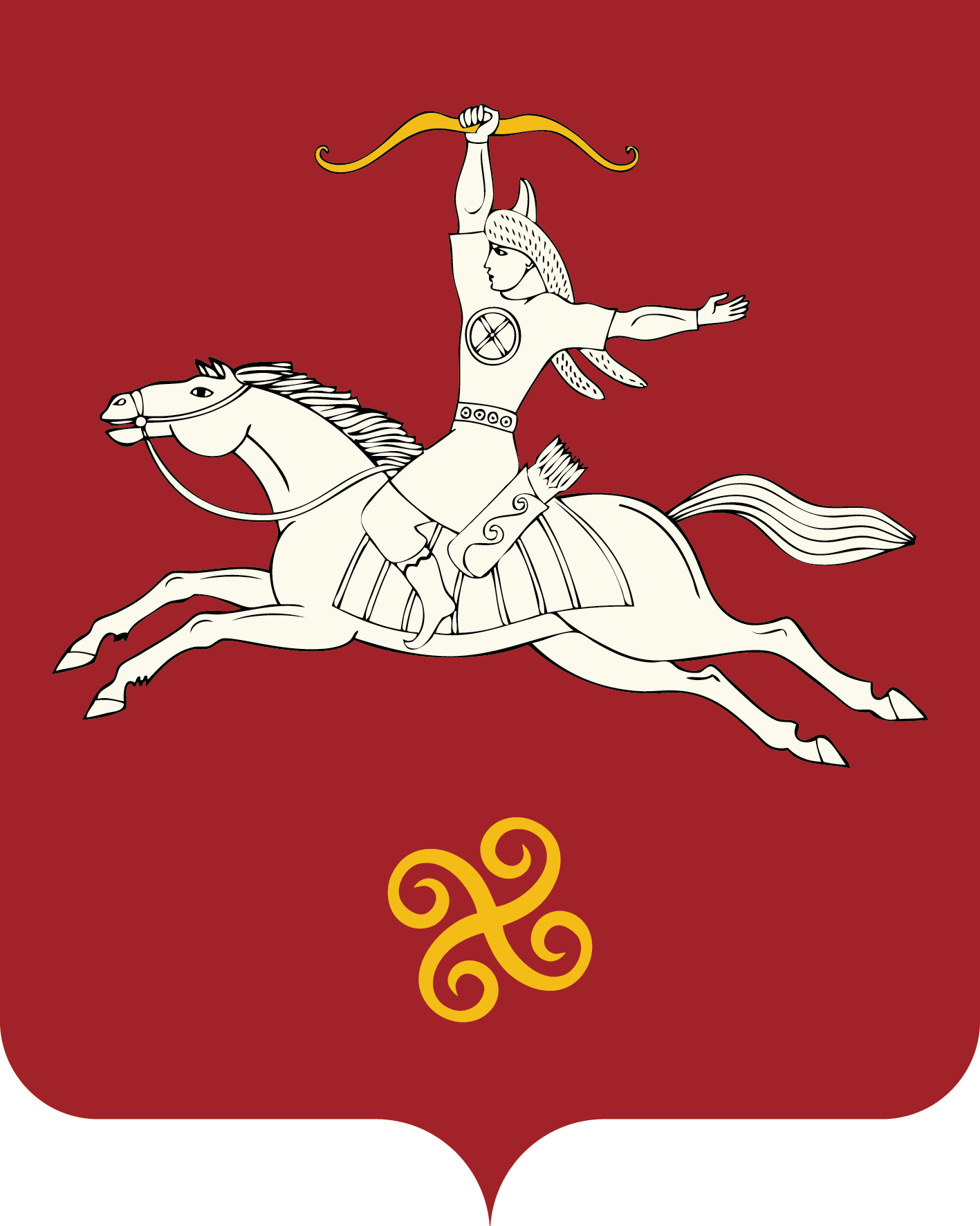 Башкортостан РеспубликаhыСалауат районымуниципаль районынынПервомай ауыл СОВЕТЫ 452480, Первомай ауылы,Совет урамы, 9 Тел. (34777) 2-75-71